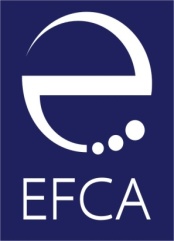 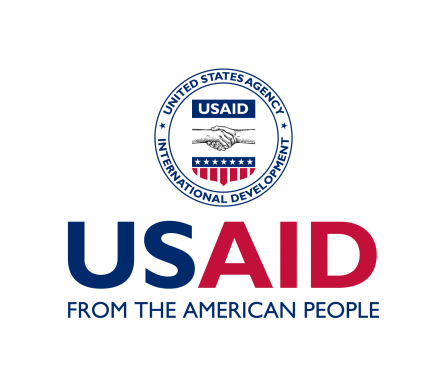 ФОНД ЕВРАЗИЯ ЦЕНТРАЛЬНОЙ АЗИИ В КАЗАХСТАНЕ ОБЪЯВЛЯЕТ ОБ ОТКРЫТОМ КОНКУРСЕ ПО ПОИСКУ ТРЕНЕРА ПО ЭДВОКАСИ/АДВОКАЦИИ В РАМКАХ ПРОЕКТА «ИНИЦИАТИВА В ПОДДЕРЖКУ ЭФФЕКТИВНОГО УПРАВЛЕНИЯ»КОНКУРС ОТКРЫТ ДЛЯ РУССКОЯЗЫЧНЫХ ЭКСПЕРТОВ В КАЗАХСТАНЕ И ЗА РУБЕЖОМСведения о заказчике: Фонд Евразия Центральной Азии (ФЕЦА)Фонд Евразия Центральной Азии (ФЕЦА) -  общественная организация, основанная в регионе в 2005 году. ФЕЦА мобилизует общественные и частные ресурсы, помогая гражданам принимать активное участие в построении собственного будущего посредством укрепления местных сообществ и повышения гражданского и экономического благосостояния. Фонд Евразия Центральной Азии продолжает деятельность Фонда Евразия как местный институт. Фонд Евразия – частная некоммерческая организация, с 1993 года инвестирует в инициативы, направленные на повышение гражданской активности, развитие частного предпринимательства, образования и государственного управления в Центральной Азии. Получить более полную информацию о программах ФЕЦА и ознакомиться со списком членов совета попечителей можно на сайте: http://www.ef-ca.kzСведения о проекте  «Инициатива в поддержку эффективного управления (ИПЭУ)»Проект «Инициатива в поддержку эффективного управления (ИПЭУ)», финансируемый Агентством США по Международному Развитию (USAID) реализуется Фондом Евразия Центральной Азии (ФЕЦА) в Казахстане и Таджикистане.  Проект представляет собой многофазовую программу финансирования для некоммерческих организаций для продвижения инициатив по эффективному управлению в сфере государственного управления, при сотрудничестве с гражданским обществом. На сегодняшний день грантополучателями проекта являются 8 неправительственных организаций в Казахстане, которые совместно с представителями государственных органов стремятся улучшить качество социальных и медицинских услуг для уязвимых групп населения.Техническое задание для эксперта Основная цель привлечения эксперта по эдвокаси/адвокации в рамках данного проекта заключается в том, чтобы повысить эффективность грантовых проектов, привлечь современные знания, методы и мировые лучшие практики для того, чтобы обеспечить достижение долгосрочного видения каждого проекта. Для достижения данной цели, ФЕЦА ставит перед экспертом следующие задачи: Провести двухдневный тренинг по адвокации продвинутого уровня для НПО -грантополучателей проекта;Предоставить НПО -  участникам тренинга индивидуальные консультации/наставничество для практического внедрения полученных знаний и решения индивидуальных задач в течение шести недель после завершения тренинга. Общее количество часов сопровождения – 20-25 часов.Объем работы эксперта подразумевает: Этап 1 – Проведение двухдневного тренинга в г. Алматы (Казахстан). Срок выполнения задания – июнь 2017 года (точные даты будут согласованы с тренером и участниками). В рамках первого этапа, ожидается, что эксперт/тренер выполнит следующий объем работ:Разработает детальную программу тренинга, которая будет предварительно согласована с заказчиком; Разработает пакет методических материалов для участников в электронном виде; Проведет двухдневный тренинг для НПО Казахстана на русском языке (16 академических часов). По завершению тренинга все материалы предоставит заказчику, включая презентации, модуль тренинга, фотографии, раздаточный материал (в электронном виде).Предварительный список тем, которые предлагается изучить в ходе проведения тренинга (может меняться по усмотрению тренера и согласованию с ФЕЦА):Стратегия адвокации, составляющие, формулирование целей и задач;Ключевые и поддерживающие сообщения;Составление и применение карты влияния;Анализ и взаимодействие со сторонниками, противниками, нейтральными лицами;Анализ рисков;Планирование альтернативных сценариев эдвокаси стратегии;Методы и инструменты взаимодействия с государственными органами, лицами, принимающими решения;Методы и инструменты привлечения широкой общественности;Анализ и лоббирование законопроектов;Оценка результативности и эффективности кампании по адвокации;Институционализация функции адвокации в НПО.В случае, если все темы нет возможности охватить во время тренинга, есть вероятность организации дополнительных вебинаров, в ходе сопровождения после тренинга.  ВАЖНО: Тренинг должен быть построен в интерактивном формате, с применением таких методов, как групповые работы, ролевые игры, презентации, самообучение и прочее, с преобладанием практической отработки навыков над теорией. Кроме того, по результатам тренинга эксперту необходимо составить и предоставить заказчику отчет о проведении тренинга, с содержательным анализом полученных результатов, успехов и того, что не удалось достичь. Анализ необходимо сделать, в том числе, на основе пре/пост тестов или анкет обратной связи. Этап 2 – Пост-тренинговое сопровождение НПО – участников тренинга в течение 6 недель после завершения тренинга. Срок реализации данного этапа – июнь-июль 2017 года (в зависимости от даты проведения тренинга). Сопровождение подразумевает собой поддержку участников во внедрении полученных знаний, решение индивидуальных задач через наставничество и индивидуальные консультации, оказание практической помощи в реализации грантовых проектов. Перед началом сопровождения, эксперту необходимо провести интервью с представителями НПО и определить план сопровождения для каждой организации.  Сопровождение может происходить в виде групповых Скайп звонков и вебинаров, индивидуальных консультаций по интернету, WhatsApp, Viber, редактирования документов, разработанных организациями, прочее. Общее количество часов сопровождения – 20-25 часов.Ожидается, что в результате тренинга и сопровождения у каждой организации будет разработан следующий пакет материалов, готовый к активному использованию:Цель, задачи компонента по адвокации;Ключевое сообщение и минимум 3 поддерживающих сообщения, которые проект продвигает посредством адвокации. Сообщения должны быть адаптированы для всех ключевых аудиторий.Карта влияния и стратегия ее применения;Рабочий план компонента по адвокации;Анализ рисков компонента по адвокации в рамках грантового проекта, подкрепленный описанием альтернативных сценариев; Индикаторы оценки результативности компонента по адвокации, подкрепленные перечнем методов для их измерения/ отслеживания.ВАЖНО: По результатам сопровождения тренеру необходимо предоставить заказчику отчет, который будет включать все материалы по  тренингу и сопровождению грантополучателей.Компетенции эксперта по эдвокаси Ожидается, что эксперт по эдвокаси будет обладать следующими профессиональными и личностными квалификациями: Профессиональные компетенции:Опыт в реализации успешных эдвокаси кампаний (не менее 2 кампаний), общий опыт 10 и более лет;Опыт работы в неправительственном секторе;Опыт и знания в сфере проведения исследований, мониторинге и оценке;Опыт и знания в применении лучших мировых практик в сфере эдвокаси (участие в международных эдвокаси кампаниях, конференциях, тренингах и пр.);Опыт проведения тренингов, консультаций по эдвокаси/адвокации;Знание специфики региона (Казахстан, Центральная Азия).Личные качества:Умение донести сложные термины и понятия доступным и понятным языком;Умение активно слушать, внимательное отношение к потребностям других людейХаризма и лидерские качества;Уважительный и вежливый стиль в общении;Гибкость.Документы на участие в конкурсе Для участия в конкурсе заявителям необходимо предоставить в ФЕЦА следующий пакет документов: Титульный лист с контактными данными, включая сотовый телефон, номер WhatsApp, Viber и пр., а также адресом проживания тренера (страна, город);Резюме, в том числе список успешных эдвокаси кампаний с обозначением достигнутых результатов;Перечень проведенных тренингов, с указанием темы, заказчика и сроков; Предварительная программа двухдневного тренинга и рекомендации по сопровождению;Рекомендательные письма (или контакты рекомендателей);Ссылки или отсканированные статьи в СМИ, в которых имеются цитаты, данные об эксперте и его работе;Смета расходов в долларах США (необходимо обозначить сумму гонорара за тренинг и пост-тренинговое сопровождение, а также рассчитать приблизительную стоимость, связанную с логистикой). Общая сумма контракта с тренером, включая логистику, не будет превышать 4 000 долларов США.Критерии отбора экспертаЭксперт по эдвокаси будет отбираться на основе следующих критериев: Опыт эксперта (в том числе международный опыт) – 25% Результативность и масштаб проведенных кампаний по адвокации – 25% Опыт в проведении тренингов, консультаций по теме – 20%Качество предлагаемой программы – 20%Соответствие заявки техническим требованиям конкурса – 10%Отбор будет осуществлен в два этапа: 1) выбор финалистов на основе представленных заявок; 2) выбор победителя на основе интервью по Скайпу или по телефону. ФЕЦА оставляет за собой право не выбирать никого из заявителей, в случае несоответствия ожиданиям и требованиям конкурса, либо выбрать несколько победителей, между которыми будем распределен объем работ. КонтактыПо всем вопросам Вы можете обращаться к консультанту проекта Найденовой Ирине, по электронной почте irina@ef-ca.org или по телефону +7 777 3155485, менеджеру проекта ИПЭУ в Казахстане Алме Шолпанкуловой по электронной почте: alma@ef-ca.org. Эдвокаси/адвокация: 
«Активный процесс, посредством которого граждане, защищая свои интересы и права, стремятся влиять на политические и социальные изменения»